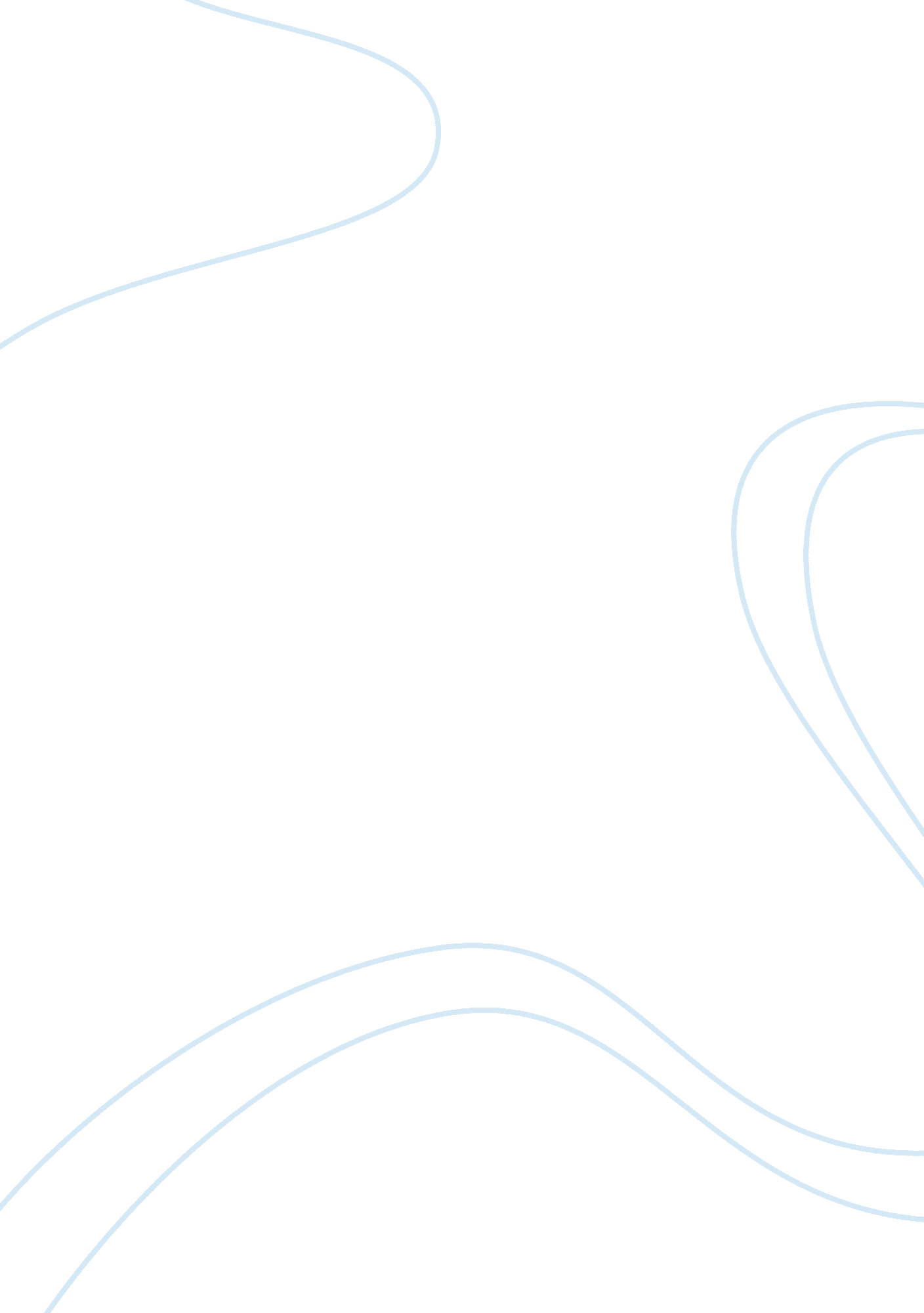 Eid ul azha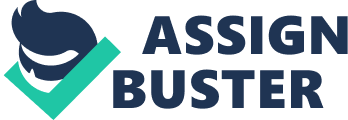 Eid is a great festival for Muslims. There are two Eid occasion- Eid ul fitr and Eid ul adha. Muslims celebrate these festivals with greatrespectand pleasure. Eid ul fitr is celebrated after the month of Ramadan. Eid ul adha is celebrated in 10th Jilhajj. We celebrated Eid ul adha in last month. Eid ul adha remembers the prophet Ibrahim's willingness to sacrifice his son when God ordered him to. God appeared in a dream to Ibrahim and told him to sacrifice his son Isma'il. According to Islamic tradition, approximately four thousand years ago, the valley of Mecca (in what is now Saudi Arabia) was a dry, rocky and uninhabited place. Ibrahim was instructed to bring his Egyptian wife Hajirah and Ishmael, his only child at the time to Arabia from the land of Canaan by Allah's command. As Ibrahim was preparing for his return journey back to Canaan, Hajirah asked him, " Did Allah order you to leave us here? Or are you leaving us here to die. " Ibrahim turned around to face his wife. He was so sad that he couldn't say anything. He pointed to the sky showing that Allah commanded him to do so. Hajirah said, " Then Allah will not waste us; you can go". Though Ibrahim had left a large quantity offoodand water with Hajirah and Ishmael, the supplies quickly ran out, and within a few days the two began to feel the pangs of hunger and dehydration. Hajirah ran up and down between two hills called Al-Safa and Al-Marwah seven times, in her desperate quest for water. Exhausted, she finally collapsed beside her baby Ishmael and prayed to Allah for deliverance. Miraculously, a spring of water gushed forth from the earth at the feet of baby Ishmael. Other accounts have the angel Jibrail striking the earth and causing the spring to flow in abundance. With this secure water supply, known as the Zamzam Well, they were not only able to provide for their own needs, but were also able to trade water with passing nomads for food and supplies. Years later, Ibrahim was instructed by Allah to return from Canaan to build a place of worship adjacent to Zamzam well Ibrahim and Ishmael constructed a stone and mortar structure —known as the Kaaba— which was to be the gathering place for all who wished to strengthen their faith in Allah. As the years passed, Ishmael was blessed with Prophethood (Nubuwwah) and gave the nomads of the desert his message of submission to Allah. After many centuries, Mecca became a thriving desert city and a major center for trade, thanks to its reliable water source, the well of Zamzam. One of the main trials of Ibrahim's life was to face the command of Allah to devote his dearest possession, his only son. Upon hearing this command, he prepared to submit to Allah's will. During this preparation, Satan (Shaitan) tempted Ibrahim and hisfamilyby trying to dissuade them from carrying out Allah's commandment, and Ibrahim drove Satan away by throwing pebbles at him. In commemoration of their rejection of Satan, stones are thrown at symbolic pillars signifying Satan during the Hajj rites. When Ishmael was about 13 (Ibrahim being 99), Allah decided to test their faith in public. Ibrahim had a recurring dream, in which Allah was commanding him to offer his son as a sacrifice – an unimaginable act – sacrificing his son, which Allah had granted him after many years of deep prayer. Ibrahim knew that thedreamsof the prophets were divinely inspired, and one of the ways in which Allah communicated with his prophets. When the intent of the dreams became clear to him, Ibrahim decided to fulfill Allah's command and offer Ishmael for sacrifice. Although Ibrahim was ready to sacrifice his dearest for Allah's sake, he could not just go and drag his son to the place of sacrifice without his consent. Ishmael had to be consulted as to whether he was willing to give up his life as fulfillment to Allah's command. This consultation would be a major test of Ishmael's maturity in faith, love and commitment for Allah, willingness to obey his father and sacrifice his own life for the sake of Allah. Ibrahim presented the matter to his son and asked for his opinion about the dreams of slaughtering him. Ishmael did not show any hesitation or reservation even for a moment. He said, " Father, do what you have been commanded. You will find me, Insha'Allah (Allah willing), to be very patient. " His mature response, his deep insight into the nature of his father’s dreams, his commitment to Allah, and ultimately his willingness to sacrifice his own life for the sake of Allah were all unprecedented. Ibrahim could not bear to watch his son die so he covered his eyes by a blindfold. When he cut Ishmael's throat and removed the blindfold, he was astonished to see that Ishmael was unharmed and instead, he found a dead sheep which was slaughtered. Ibrahim had passed the test by his willingness to carry out Allah's command. As a reward for this sacrifice, Allah then granted Ibrahim the good news of the birth of his second son, Is-haaq. And We gave him the good news of Is-haaq, a prophet from among the righteous. Ibrahim had shown that his love for Allah superseded all others: that he would lay down his own life or the lives of those dearest to him in submission to Allah's command. Muslims commemorate this ultimate act of sacrifice every year during Eid al-Adha. I celebrated Eid ul adha with my family in Chittagong. Our eid vacation was started 17 October. I went to Chittagong with a great pleasure. Before 3 days of eid my father bought a cow to sacrifice for Allah. The eid was celebrated at 27th October. On that day I take bath in 7. 00 am. Then I help my mother in cooking. My father was going to slay cow and collect beef. My father returned home at 1. 00 pm. Then my mother cooked meat. At afternoon I get out with my friends. I visited my friends’ house. My friends were gathering in one of my friend’s house and chatting. At 9. 00 pm I returned home. I took my supper with my family. I was tired but I enjoyed the festival. After 7 days I returned to Dhaka. It was an enjoyable Eid celebration. Dhaka is a busy city. Everyone is busy with his own business. I miss my Eid days in this busy life. “ Thank You” 